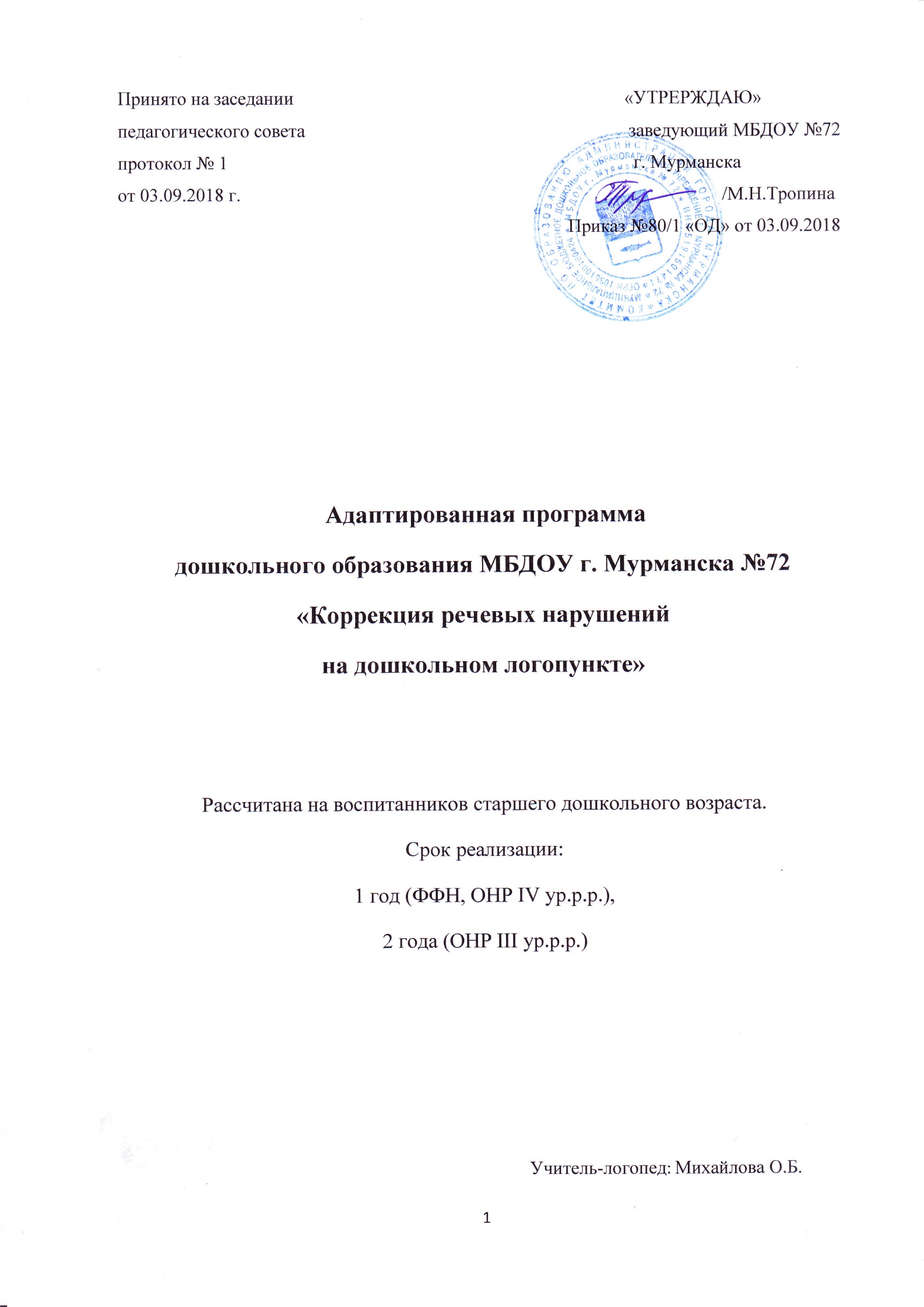 СодержаниеЦелевой разделПояснительная записка …………………………………………………………………..3            Актуальность Программы ………………………………………………………………3            Цель Программы ………………………………………………………………………...4            Задачи Программы ………………………………………………………………………4            Принципы и подходы коррекционно-образовательной деятельности в рамках            Программы ………………………………………………………....................................4            Методы реализации образовательных задач Программы ……………….....................5Характеристика контингента воспитанников ………………………………………….6Целевые ориентиры воспитанников на этапе завершения коррекционно-образовательной деятельности ………………………………………………………...7Целевые ориентиры коррекционно-образовательной деятельности ………...............8Содержательный раздел2.1. Цели и задачи коррекционно-развивающей работы с детьми по образовательной       области «Речевое развитие» ……………………………………………………………92.2. Интеграция содержания образовательной области «Речевое развитие» …………….9Взаимодействие с педагогами ДОУ и родителями в коррекции речевых нарушений детей……………………………………………………………………………………...11Организационный разделСистема организации коррекционно-развивающей деятельности …………………12Особенности организации коррекционно-образовательной деятельности ………..12 Содержание коррекционной работы по коррекции речевых нарушений детей …..15Примерная структура  коррекционно-образовательной деятельности …………….17Содержание логопедической работы на логопункте по преодолению ОНР III и IV (у.р.р.) и ФФН у детей (старшая группа) ………………………………18Содержание логопедической работы на логопункте по преодолению ОНР III и IV (у.р.р.) и ФФН у детей (подготовительная группа) ……………………23ПриложенияГрафик работы учителя-логопеда …………………………………………………….29Планирование количества занятий с детьми, имеющими речевые нарушения……30План индивидуальной коррекционной работы по звукопроизношению…………...31Мониторинг речевого развития детей………………………………………………...33 Логопедическая характеристика на дошкольника …………………………………...35Список рекомендуемого оборудования и мебели логопедического кабинета……...36Информационно-методическое обеспечение Программы ………………………….371. Целевой раздел Пояснительная запискаАдаптированная  программа дошкольного образования муниципального бюджетного дошкольного образовательного учреждения г. Мурманска № 72  (далее Программа)  разработана в соответствии с Федеральным законом  «Об образовании в Российской Федерации» от 29.12.2012 № 273-ФЗ, приказом Министерства образования и науки РФ от 17.10.2013 № 1155 «Об утверждении федерального государственного образовательного стандарта дошкольного образования». Министерством образования Российской Федерации определены основные подходы к созданию системы помощи детям с ограниченными возможностями здоровья на основании Федерального закона РФ «Об основных гарантиях прав ребёнка в Российской Федерации», Закона РФ «Об образовании», Федеральной программы развития образования. Одним из таких подходов является дальнейшее развитие систем коррекционно-развивающего и компенсирующего обучения, нацеленных на создание специальных условий для получения образования воспитанникам с ограниченными возможностями здоровья.В этих условиях требуется:Повышенное внимание к вопросам охраны здоровья детей;Учитывать индивидуальные потребности ребенка, связанные с его жизненной ситуацией и состоянием здоровья;личностно-ориентированный подход в образовательном процессе;помощь специалистов, готовых осуществлять активное взаимодействие с учетом познавательно-речевых, физических и психологических возможностей детейВ дошкольных образовательных учреждениях возросло количество детей с нарушениями речи, в том числе и детей с тяжелыми нарушениями речи, такими как, общее недоразвитие речи. Детей с речевыми нарушениями рассматривают как группу педагогического риска, так как их физиологические и психические особенности затрудняют успешное овладение ими учебным материалом в школе. Поэтому возникла необходимость введения логопедических пунктов для детей дошкольного возраста в муниципальных образовательных учреждениях города Мурманска и составления адаптированных образовательных программ  для детей с нарушениями речи с учетом особенностей их психофизического развития, индивидуальных возможностей, обеспечивающей коррекцию нарушений развития и социальную адаптацию воспитанников с данными нарушениями.       Исходя из этого,  логопедическую деятельность необходимо адаптировать к условиям работы на логопедическом пункте в муниципальном бюджетном дошкольном образовательном учреждении г. Мурманска №72 (далее ДОУ),  реализующем образовательную программу дошкольного образования.В основе создания этой программы использован опыт работы на дошкольном логопункте, подкреплённый современными коррекционно-развивающими программами Министерства Образования РФ, научно-методическими рекомендациями, инструктивными письмами, представленными в библиографии. В частности:  «Программа воспитания и обучения детей с фонетико-фонематическим недоразвитием» Т.Б.Филичевой, Г.В.Чиркиной;«Программа логопедической работы по преодолению фонетико-фонематического недоразвития у детей» Т.Б.Филичевой, Г.В.Чиркиной; «Программа логопедической работы по преодолению общего недоразвития речи у детей» Т.Б.Филичевой, Т.В.Тумановой; «Примерная адаптированная программа коррекционно-разивающей работы в группах компенсирующей направленности и для детей с тяжелыми нарушениями речи (ОНР)» Н.В.Нищевой.Данные программы  рассчитаны на работу в условиях логопедических групп специального детского сада,  в связи с чем,  не совсем подходят для использования на логопедическом пункте  в ДОУ.  Значимость написания  адаптированной  программы, применение  которой поможет детям с нарушением речевого развития  осваивать образовательную программу дошкольного образования; позволит своевременно, то  есть ещё до поступления в школу, помочь детям в преодолении всех  трудностей, которые являются причиной возникновения школьной дезадаптации.Формирование звуковой стороны речи рассматривается, как одно из необходимых средств воспитания звуковой культуры и подготовки к успешному овладению письменной формой речи. В  ДОУ осуществляется коррекция нарушений речи в условиях логопедического пункта.Адаптированная программа сообразуется с образовательной программой дошкольного образования МБДОУ г. Мурманска № 72 и  представляет собой коррекционно-развивающую систему, обеспечивающую: полноценное овладение фонетическим строем русского языка; интенсивное развитие фонематического восприятия; формирование  лексико-грамматических категорий языка; развитие связной речи, что обуславливает формирование коммуникативных способностей, речевого и общего психического развития ребёнка дошкольного возраста с речевой патологией, как основы успешного овладения чтением и письмом в дальнейшем при обучении в массовой школе, а так же его социализации.Цель программы – построение системы коррекционно-развивающей работы в условиях логопедического пункта для детей с нарушениями речи, предусматривающей взаимодействие всех педагогов и родителей дошкольников, с целью обеспечения равных возможностей для полноценного развития каждого ребенка в период дошкольного детства.Задачи, решаемые в процессе коррекционного обучения детей - логопатов:Создание коррекционно-образовательного пространства ДОУ, способствующего преодолению речевых нарушений у дошкольников при взаимодействии и активном участии членов семьи ребенка;выравнивание речевого и психофизического развития детей и обеспечение их всестороннего гармоничного развития;раннее выявление и своевременное предупреждение речевых нарушений;преодоление недостатков в речевом развитии;воспитание артикуляционных навыков звукопроизношения и развитие слухового восприятия;подготовка к обучению грамоте, овладение элементами грамоты;формирование предпосылок учебной деятельности;осуществление преемственности в работе с родителями воспитанников, сотрудниками ДОУ и специалистами детской поликлиники, медицинских учреждений.Принципы коррекционно-образовательной деятельности:Развивающее обучение (формирование «зоны ближайшего развития»);неразрывное психологическое и речевое развитие ребенка;осуществление воспитания и развития детей с позиции единства диагностики и коррекции, а также индивидуально-дифференцированного подхода;доступность, повторяемость и концентричность предложенного материала;деятельностный подход к развитию личности ребенка (с учетом структуры деятельности);комплексное взаимодействие всех специалистов ДОУ;взаимодействие усилий ближайшего социального окружения.Методы реализации образовательных задач:Характеристика контингента воспитанников.Структура нарушения речи у дошкольников неоднородна. На логопедические занятия зачисляются дети со следующими речевыми заключениями:- фонетико-фонематическое недоразвитие речи;- фонетическое недоразвитие речи;- общее недоразвитие речи – 3 уровень речевого развития;- общее недоразвитие речи – 4 уровень речевого развития (НВОНР).Характеристика детей с фонетико-фонематическим недоразвитием речи (ФФНР):Фонетико-фонематическое недоразвитие речи – это нарушение процесса формирования произносительной системы родного языка у детей с различными речевыми расстройствами вследствие дефектов восприятия и произношения фонем.Определяющим признаком фонематического недоразвития является пониженная способность к анализу и синтезу речевых звуков, обеспечивающих восприятие фонемного состава языка. В речи ребёнка с фонетико-фонематическим недоразвитием отмечаются трудности процесса формирования звуков, отличающихся тонкими артикуляционными или акустическими признаками.Несформированность произношения звуков крайне вариативна и может быть выражена в речи ребёнка различным образом:заменой звуков более простыми по артикуляции;трудностями различения звуков;особенностями употребления правильно произносимых звуков в речевом контексте.Ведущим дефектом при ФФНР является несформированность процессов восприятия звуков речи, что влечёт за собой затруднения детей при практическом осознании основных элементов языка и речи. Кроме всех перечисленных особенностей произношения и различения звуков, при фонематическом недоразвитии у детей нередко нарушаются просодические компоненты речи: темп, тембр, мелодика.Проявления речевого недоразвития у данной категории детей выражены в большинстве случаев не резко. Отмечается бедность словаря и незначительная задержка в формировании грамматического строя речи. При углубленном обследовании речи детей могут быть отмечены отдельные ошибки в падежных окончаниях, в употреблении сложных предлогов, в согласовании прилагательных и порядковых числительных с существительными и т. п.Характеристика детей с фонетическим недоразвитием речи (ФНР):Фонетическое недоразвитие речи – это нарушение в её звуковом (фонемном) оформлении при нормальном функционировании всех остальных операций высказывания.Нарушение звукового оформления речи обусловлено неправильно сформировавшимися артикуляторными позициями. Чаще всего неправильный звук по своему акустическому эффекту близок к правильному. Причиной искаженного произношения звуков обычно является недостаточная сформированность или нарушения артикуляционной моторики. Характеристика детей с общим недоразвитием речи (ОНР):Общее недоразвитие речи у детей с нормальным слухом и первично сохранным интеллектом – речевая аномалия, при которой страдает формирование всех компонентов речевой системы: звукопроизношения, навыков звукового анализа, словаря, грамматического строя, связной речи. Основной контингент старших дошкольников имеет третий уровень речевого  развития.Третий уровень речевого развития характеризуется появлением развёрнутой обиходной речи без грубых лексико-грамматических и фонетических отклонений. На этом фоне наблюдается неточное знание и употребление многих слов и недостаточно полная сформированность ряда грамматических форм и категорий языка. В активном словаре преобладают существительные и глаголы, недостаточно слов, обозначающих качества, признаки, действия, состояния предметов, страдает словообразование, затруднён подбор однокоренных слов. Для грамматического строя характерны ошибки в употреблении предлогов: в, на, под, к, из-под, из-за, между и т.д., в согласовании различных частей речи, построении предложений. Звукопроизношение детей не соответствует возрастной норме: они не различают на слух и в произношении близкие звуки, искажают слоговую структуру и звуконаполняемость слов. Связное речевое высказывание детей отличается отсутствием чёткости, последовательности изложения, в нём отражается внешняя сторона явлений и не учитываются их существенные признаки, причинно-следственные отношения.Дети с ОНР отличаются от своих нормально развивающихся сверстников особенностями психических процессов. Для них характерны неустойчивость внимания, снижение вербальной памяти и продуктивности запоминания, отставание в развитии словесно-логического мышления. Они отличаются быстрой утомляемостью, отвлекаемостью, повышенной истощаемостью, что ведёт к появлению различного рода ошибок. Многие дети с ОНР имеют нарушения моторики артикуляционного аппарата: изменение мышечного тонуса в речевой мускулатуре, затруднения в тонких артикуляционных дифференцировках, ограниченная возможность произвольных движений. С расстройствами речи тесно связано нарушение мелкой моторики рук: недостаточная координация пальцев, замедленность и неловкость движений, застревание на одной позе. К IV уровню ОНР (НВОНР) отнесены дети с остаточными явлениями недоразвития лексико-грамматических и фонетико-фонематических компонентов языковой системы.Для детей данного уровня типичным является несколько вялая артикуляция звуков, недостаточная выразительность речи и нечёткая дикция. Незавершённость формирования звуко - слоговой структуры, смешение звуков, низкий уровень дифференцированного восприятия фонем являются важным показателем того, что процесс фонемообразования у детей  не завершен.Указанные отклонения в развитии детей, страдающих речевыми аномалиями, спонтанно не преодолеваются. Они требуют специально организованной работы по их коррекции. Целевые ориентиры воспитанников на этапе завершения коррекционно-образовательной деятельности:Ребенок достаточно хорошо овладевает устной речью;использует речь для выражения своих мыслей, чувств и желаний;в ситуации общения умеет строить речевые высказывания;владеет навыками анализа и синтеза слов, имеет предпосылки учебной деятельности;проявляет интерес и инициативу в разных видах деятельности – общении, познавательно-исследовательской деятельности и др.;развита мелкая и общая моторика;может следовать социальным нормам поведения и правилам в разных видах деятельности, во взаимоотношениях со взрослыми и сверстниками;проявляет любознательность, задает вопросы, интересуется причинно-следственными связями;способен к принятию собственных решений, опираясь на свои знания и умения в различных видах деятельности. Целевые ориентиры коррекционно-образовательной деятельностиДанная  программа доступна к применению на дошкольном логопедическом пункте. С её помощью у дошкольников происходит формирование: полноценной фонетической системы языка; фонематического восприятия; навыков звуко-слогового анализа и синтеза; автоматизация и дифференциация слухо-произносительных умений и навыков; связной монологической речи на базе правильно произносимых звуков.2.Содержательный разделОсновная задача коррекционно-педагогической работы – создание условий для всестороннего развития ребенка с ОВЗ в целях обогащения его социального опыта и гармоничного включения в коллектив сверстников.2.1. Цели и задачи коррекционно-развивающей работы с детьми по образовательной области «Речевое развитие»Образовательная область «РЕЧЕВОЕ РАЗВИТИЕ»Цель – своевременное и эффективное развитие речи как средства общения, познания, самовыражения ребенка, становления разных видов детской деятельности, на основе овладения языком своего народа.Задачи: развитие всех компонентов устной речи детей: грамматического строя речи, связной грамматически правильной диалогической и монологической речи, обогащение активного словаря, речевого творчества, звуковой и интонационной культуры речи, фонематического слуха;формирование звуковой аналитико-синтетической активности как предпосылки обучения грамоте.Направления:воспитание звуковой культуры речи;развитие и обогащение словаря;формирование грамматического строя речи;развитие связной речи;воспитание любви и интереса к художественному слову;формирование элементарного осознания явлений языка и речи, обеспечивающее подготовку детей к обучению в школе.Развитие речи у дошкольников с ОВЗ осуществляется во всех видах деятельности. Интеграция образовательных областей в логопедической работе – образовательная область «Речевое развитие»2.3. Взаимодействие с педагогами ДОУ  и родителями в коррекции речевых нарушений детей.Данная программа может быть успешно реализована при условии включения в коррекционно-развивающую деятельность родителей (или лиц, их заменяющих), а также педагогов и специалистов ДОУ (музыкальный руководитель, руководитель по физической культуре, педагог-психолог). Работа по речевому развитию детей проводится не только логопедом, но и в нерегламентированной деятельности воспитателей: на прогулках, в вечерние и утренние часы, а также во время непосредственной образовательной деятельности. Родители ребёнка и педагоги детского сада постоянно закрепляют сформированные у ребёнка умения и навыки.Достижение положительного результата учителя-логопеда на логопедическом пункте ДОУ предполагает реализацию комплексного подхода в коррекции речевых нарушений:Логопед:- диагностика, постановка и автоматизация звуков;- развитие фонематического слуха;- речевое и языковое развитие.Медицинский работник:- изучение анамнестических данных;- учет состояния здоровья;- медицинские осмотры.Психолог:- психодиагностика;- выявление компенсаторных возможностей;- тренинговые упражнения.Музыкальный руководитель:- элементы логоритмики;- постановка диафрагмально-речевого дыхания;- развитие координации движений;- музыкотерапия;- развитие общей и мелкой моторики.Воспитатель:- автоматизация звуков;- развитие фонематического слуха;- расширение словаря;- развитие связной речи.Инструктор по физической культуре:- развитие крупной и мелкой моторики в играх и упражнениях;- интеграция речевой и двигательной функции;- развитие основных видов движения.Родители:- выполнение рекомендаций всех специалистов;- закрепление навыков и расширение знаний.3.	Организационный разделСистема организации коррекционно-развивающей деятельностиОсобенности организации коррекционно-образовательной деятельностиСодержание коррекционной работы, в соответствии с Федеральным государственным образовательным стандартом дошкольного образования (далее ФГОС ДОО), направлено насоздание системы комплексной помощи детям с ограниченными возможностями здоровья;освоение основной образовательной программы дошкольного образования;коррекцию недостатков в психическом развитии воспитанников, их социальную адаптацию и оказание помощи детям с ОВЗ.Изучение нормативов «Санитарно-эпидимиологические требования к устройству, содержанию и организации режима работы дошкольных образовательных учреждений. СанПин 2.4.1.1249-03», утверждённых Главным государственным врачом Российской Федерации, а также опыта функционирования дошкольных логопедических пунктов в условиях Крайнего Севера, показывает, что следует уменьшить количество фронтальных и подгрупповых занятий, и увеличить время на индивидуальную работу. Учитывая требования к организации режима дня и учебных занятий максимально допустимый объём недельной образовательной нагрузки не должен превышать нормы допустимые СанПинами (п.2.12.7)Максимально допустимый объём образовательной нагрузки(в соответствии с СанПин 2.4.1.3049-13 п.11.10, п.11.11, п.11.12)Эффективность логопедической работы определяется чёткой организацией детей в период их пребывания в детском саду, правильным распределением нагрузки в течение дня, координацией и преемственностью в работе всех субъектов коррекционного процесса: логопеда, родителей и педагогов.Данная программа разработана для реализации в условиях логопедического пункта детского сада общеразвивающего вида, то есть в расписании непосредственно образовательной деятельности не предусмотрено специального времени для проведения фронтальной деятельности учителя - логопеда. Логопедические индивидуальные занятия проводятся с 16 сентября по 15 мая как в часы, свободные от непосредственно образовательной деятельности, так и во время её проведения. Учитель-логопед берёт детей на свои занятия в любое время, кроме физкультурных и музыкальных занятий.Форма организации обучения – подгрупповая, в микрогруппах и индивидуальная. Программа составлена с учётом основных форм организации коррекционных занятий: индивидуальные - основная цель  - подбор комплексных упражнений, направленных на устранение специфических нарушений звуковой стороны речи при дислалии, дизартрии. При этом логопед имеет возможность установить эмоциональный контакт с ребёнком, привлечь его внимание к контролю за качеством звучащей речи логопеда и ребёнка, подобрать индивидуальный подход с учетом личностных особенностей (речевой негативизм, фиксация на дефекте, невротические реакции и т. п.);Задачи и содержание индивидуальной КОД:развитие артикуляционного праксиса;фонационные упражнения;уточнение артикуляции правильно произносимых звуков в различных звукослоговых сочетаниях;вызывание и постановка отсутствующих звуков или коррекция искаженных звуков;первоначальный этап их автоматизации в облегченных фонетических условиях. Частота проведения индивидуальных занятий определяется характером и степенью выраженности речевого нарушения, возрастом и индивидуальными психофизическими особенностями детей,  продолжительность индивидуальных занятий 10 минут.ФН – 1-2 раза в неделю;ФФН – 2 раза в неделю;ОНР-III-IV ур.р – 2-3 раза в неделю.Микрогрупповые - основная цель - воспитание навыков коллективной работы, умения слушать и слышать логопеда, выполнять в заданном темпе упражнения по развитию силы голоса, изменению модуляции (хором, выборочно); адекватно оценивать качество речевой продукции детей. Логопед может организовать простой диалог для тренировки произносительных навыков; упражнять детей в различении сходных по звучанию фонем в собственной и чужой речи. Для логопедической работы во время микрогрупповых занятий 2-3 ребёнка объединяются по признаку однотипности нарушения звукопроизношения. Состав детей в микрогруппах в течение года периодически меняется. Это обусловлено динамическими изменениями в коррекции речи каждого ребёнка. Состав микрогрупп является открытой системой, меняется по усмотрению логопеда в зависимости от динамики достижений в коррекции произношения. Задачи и содержание микрогрупповой КОД:закрепление навыков произношения изученных звуков;отработка навыков восприятия и воспроизведения сложных слоговых структур, состоящих из правильно произносимых звуков;воспитание готовности к звуковому анализу и синтезу слов, состоящих из правильно произносимых звуков;расширение лексического запаса в процессе закрепления поставленных ранее звуков;закрепление доступных возрасту грамматических категорий с учётом исправленных на индивидуальных занятиях звуков.Преобладающей формой коррекционной работы являются индивидуальные занятия, поэтому не ведется тематическое перспективное планирование групповой работы с детьми. Планирование содержания логопедических занятий осуществляется ежедневно: описываются основные направления, по которым планируется работать на занятии, названия дидактических игр, артикуляционных упражнений. Такое планирование позволяет более наглядно отслеживать этапы, на которых завершилась работа на предыдущих занятиях и, следовательно, эффективнее проводить коррекцию.Подгрупповые занятия обеспечивают дальнейшее расширение речевой практики детей, закрепление правильного произношения изучаемого звука, дифференциацию звуков на слух и в произношении.     В эти занятия необходимо включать упражнения на употребление детьми лексико-грамматических категорий, а также упражнения направленные на развитие связной речи. Для подгрупповых занятий объединяются дети одной возрастной группы, имеющие сходные по характеру и степени выраженности речевые нарушения, по 7 человек, периодичность занятий – 2 раза в неделю, 30 минут для детей подготовительного возраста, 25 минут для детей старшего возраста.Основной формой работы является игровая деятельность – основная форма деятельности дошкольников. Вся коррекционно-развивающая деятельность носит игровой характер, насыщена разнообразными играми и развивающими игровыми упражнениями.Продолжительность КОД с детьми: ФН – от 3 до 6 месяцев;ФФН – 1 год;ОНР - IV ур.р.р. – 1 год;ОНР – III ур.р.р. – 2 года.Выпуск детей проводится в течение всего учебного года по мере устранения у них дефектов речи. Результаты логопедического обучения отмечаются в речевой карте ребёнка.Содержание коррекционной работы по коррекции речевых нарушений детейТак как на логопункт зачисляются дети, имеющие различные речевые нарушения (фонетическое, фонетико-фонематическое недоразвитие речи, общее недоразвитие речи) важно, чтобы индивидуальная коррекционная работа включала именно те направления, которые соответствуют структуре речевого нарушения.Задачи коррекционно-развивающей работы:формирование полноценных произносительных навыков;развитие фонематического восприятия, фонематических представлений, доступных возрасту форм звукового анализа и синтеза;развитие внимания к морфологическому составу слов и изменению слов и их сочетаний в предложении;обогащение словаря преимущественно привлечением внимания к способам словообразования, к эмоционально-оценочному значению слов;воспитания умений правильно составлять простое и сложное распространённое предложение; употреблять разные конструкции предложений в самостоятельной связной речи;развитие связной речи в процессе работы над пересказом, с постановкой определённой коррекционной задачи по автоматизации в речи уточнённых в произношении фонем;формирование подготовки к обучению грамоте и овладению элементами грамотыПри фонетическом недоразвитии речи, фонетико-фонематическом недоразвитии речи и общем недоразвитии речи коррекция звукопроизношения (формирование произносительных умений и навыков) включает в себя следующие этапы:I. Подготовительный этап;II. Постановка звука; III. Введение звука в речь (слоги → слова → фразы);IV. Автоматизация в свободной речи.При фонетико-фонематическом и общем недоразвитии речи одним из важных направлений работы является коррекция фонематических процессов: I. Развитие фонематического восприятия (восприятия звуков), внимания (осуществляется одновременно с подготовительным этапом);II. Развитие дифференциации звуков (осуществляется одновременно с подготовительным этапом и этапом формирования первичных произносительных умений и навыков);III. Формирование звуко-буквенного и слогового анализа и синтеза слова (осуществляется на этапах формирования  произносительных умений и навыков).При общем недоразвитии речи помимо вышеперечисленных включаются следующие направления работы:Развитие лексики и грамматики (осуществляется на этапе формированияпроизносительных умений и навыков):пополнение словаря: - номинативный словарь; - предикативный словарь; - словарь признаков; - числительные и местоимения; словоизменение; словообразование.Совершенствование связной речи (осуществляется на этапах формирования произносительных умений и навыков): пересказ; рассказ по серии сюжетных картин; рассказ по сюжетной картине.  Примерная структура коррекционно-образовательной деятельностиПредставленная структура коррекционно-образовательной деятельности не является жесткой, при необходимости можно изменять, добавлять.Учитывая требования к максимальной учебной нагрузке, коррекционная НОД (непосредственно образовательная деятельность) должна быть согласована с расписанием НОД воспитателей. Коррекционная работа логопункта является частью работы по реализации образовательной области «Познавательно-речевое развитие», что в свою очередь требует согласования лексических тем коррекционного планирования с комплексно-тематическим планированием воспитательно-образовательной работы.Требования интеграции содержания дошкольного образования предполагает и позволяет участие в образовательном процессе по познавательно-речевому развитию воспитателя и учителя-логопеда, поэтому тандем педагогов является благоприятным для развития речи и её коррекции.Порядок изучения звуков, последовательность лексических тем, количество занятий может меняться по усмотрению логопеда.Содержание логопедической работы на логопункте по преодолению ОНР III и IV (у. р. р.) и ФФН у детей  (старшая группа).Целевые ориентиры коррекционно-образовательной деятельности:Ребенок правильно артикулирует все звуки речи в различных фонетических позициях и формах речи;дифференцирует все изученные звуки;называет последовательность слов в предложении, слогов и звуков в словах;находит в предложении слова с заданным звуком, определять место звука в слове;различает понятия «звук», «слог», «предложение» на практическом уровне;владеет интонационными средствами выразительности речи в пересказе, чтении стихов;владеет навыками словообразования: продуцирует названия существительных от глаголов, прилагательных от  существительных, уменьшительно-ласкательных и увеличительных форм существительных;умеет грамматически правильно оформлять самостоятельную речь в соответствии с нормами языка. Падежные родовые окончания слов проговаривает четко; простые и сложные предлоги употребляет адекватно;умеет правильно передавать слоговую структуру слов, используемых в самостоятельной речи;умеет пользоваться простыми распространенными предложениями, владеет навыками объединения их в рассказ.Содержание логопедической работы на логопункте по преодолению ОНР III и IV (у. р. р.) и ФФН у детей  (подготовительная группа).Целевые ориентиры коррекционно-образовательной деятельности:Ребенок правильно артикулирует все звуки речи в различных  позициях; чётко дифференцирует все изученные звуки;называет последовательность слов в предложении, слогов и звуков в словах;находит в предложении слова с заданным звуком, определяет место звука в слове;различает понятия «звук», «твёрдый звук», «мягкий звук», «глухой звук», «звонкий звук», «слог», «предложение» на практическом уровне;производит элементарный звуковой анализ и синтез;владеет интонационными средствами выразительности речи в пересказе, чтении стихов;владеет навыками словообразования: продуцирует названия существительных от глаголов, прилагательных от  существительных, уменьшительно-ласкательных и увеличительных форм существительных;умеет грамматически правильно оформлять самостоятельную речь в соответствии с нормами языка. Падежные родовые окончания слов проговаривает четко; простые и сложные предлоги употребляет адекватно;умеет правильно передавать слоговую структуру слов, используемых в самостоятельной речи;умеет пользоваться простыми распространенными и сложноподчиненными предложениями, владеет навыками объединения их в рассказ.График работы учителя-логопедаПримечание: Организационная деятельность учителя-логопеда предполагает:проветривание помещения;смену дидактического материала;сопровождение детей из кабинета в группу;работу с документами;консультацию воспитателей по организации и проведению коррекционной работы с детьми;работу с родителями (консультации, беседы, сбор информации о ребенке).Планирование количества занятий с детьми, имеющими речевые нарушенияСентябрь – обследование детей, заполнение речевых карт, оформление документации.Планирование занятий с детьми, имеющими диагноз ФФН, ОНР III (у.р.р.), ОНР IV (у. р. р.)  6-го года жизни  разделено на 3 периода обучения:I период – октябрь – ноябрь: 9 недель, 18 занятий – 2 занятия в неделю, 7 час. 30 мин.II период – декабрь – февраль: 12 недель, 24 занятия – 2 занятия в неделю, 10 час.III период – март – май: 12 недель, 24 занятия – 2 занятия в неделю, 10 час.      - звукопроизношение + связная речь Всего 66 занятий в год,  27 час.30 мин.С 15 мая – повторение пройденного материалаПланирование занятий с детьми, имеющими диагноз ФФН,  ОНР III (у.р.р.),  ОНР IV (у.р.р.)   7 года жизни разделено на 2 периода обучения:I период – октябрь – декабрь. 13 недель, 26 занятий – 2 занятия в неделю, 13 час. II период – январь – май. 21 неделя 42 занятия –  2 занятия в неделю, 21 час.      -  звукопроизношение, подготовка к обучению грамоте + связная речьВсего 68 занятий в год  34 час.С 15 мая – повторение пройденного материала.План индивидуальной коррекционной работы по звукопроизношениюI. Подготовительный этапЗадачи:а) вызвать интерес к логопедическим занятиям, даже потребность в них;б) развитие слухового внимания, памяти, фонематического восприятия в играх и специальных упражнениях;в) формирование физиологического и речевого дыхания;г) формирование и развитие артикуляционной моторики до уровня минимальной достаточности для постановки звуков;д) в процессе систематических тренировок овладение комплексом пальчиковой гимнастики.II. Формирование произносительных умений и навыков (коррекция звукопроизношения)Задачи:а) устранение дефектов звукопроизношения;б) развитие умений и навыков дифференцировать звуки, сходные артикуляционно и акустически;в) формирование практических умений и навыков пользования исправленной (фонетически чистой, лексически развитой, грамматически правильной) речью.Этапы коррекционной работы:Подготовительные упражнения (кроме артикуляционной гимнастики):для свистящих: «Улыбка», «Заборчик», «Лопатка», Желобок», «Щеточка», «Футбол», «Фокус»;для шипящих: «Трубочка», «Вкусное варенье», «Чашечка», «Грибок», «Погреем руки»;для [р], [р´]: «Болтушка», «Маляр», «Индюк», «Лошадка», «Барабанщик», «Грибок», «Гармошка», «Пулемет»;для [л]: «Улыбка», «Лопатка», «Накажем язык».1). Постановка звуков в такой последовательности:свистящие [с], [з], [ц], [с´], [з´];шипящий [ш];сонор [л];шипящий [ж];соноры [р], [р´];шипящие [ч], [щ].Изменения в последовательности постановки звуков зависят от индивидуальных особенностей детей.Способы постановки: имитационный, механический, смешанный.Работа по постановке звуков проводится только индивидуально. 2). Автоматизация каждого исправленного звука в слогах (может проводиться как индивидуально, так и в подгруппе):а) [з], [ш], [ж], [с´], [з´] автоматизируются вначале в прямых слогах, затем в обратных и в последнюю очередь — в слогах со стечением согласных;б) [ц], [ч], [щ], [л] — наоборот, сначала в обратных слогах, затем в прямых и со стечением согласных;в) [р], [р´] можно начинать автоматизировать с проторного аналога и параллельно вырабатывать вибрацию языка.3). Автоматизация каждого исправленного звука в словах (проводится по следам автоматизации в слогах, в той же последовательности).По мере овладения произношением каждого слога он немедленно вводится и закрепляется в словах с данным слогом.Дети со сходными дефектами объединяются в подгруппы. Вся дальнейшая коррекционная работа может проводиться в подгруппах.4). Автоматизация звуков в предложениях.Каждое отработанное в произношении слово немедленно включается в отдельные предложения, затем в небольшие рассказы, подбираются потешки, чистоговорки, стихи с данным словом.5) Дифференциация звуков:С — З, СЬ — Ц, С — Ш;Ж — З, Ж — Ш;Ч — ТЬ, Ч — СЬ, Ч — Щ;Щ — С, Щ — ТЬ, Щ — Ч, Щ — Ш;Р — Л, Р — РЬ, РЬ — ЛЬ, РЬ — Й, ЛЬ — Л.6). Автоматизация в спонтанной речи (в диалогической речи, в играх, развлечениях, режимных моментах, экскурсиях, труде и т. д.).III. Совершенствование фонематического восприятия и навыков анализа и синтеза слов идет параллельно с коррекцией звукопроизношения.IV. Систематические упражнения на развитие внимания, мышления и памяти, в том числе и речеслуховой на отработанном материале.V. Развитие связной выразительной речи на базе правильно произносимых звуков.Лексические и грамматические упражнения.Нормализация просодической стороны речи.Обучение рассказыванию.Мониторинг речевого развития детейСистема получения точных данных о состоянии деятельности учителя-логопеда ДОУ может быть обеспечена посредством мониторинга, представляющего собой систему сбора, обработки, хранения и распространения информации. Данная информация анализируется учителем-логопедом, и на её основе оценивается состояние качества логопедической работы, выявляются проблемы и разрабатываются своевременные пути их решения.Мониторинг проводится в целях:-        выявления степени соответствия результатов деятельности учителя-логопеда на логопункте ДОУ целевым ориентирам коррекционно-образовательного процесса;определения уровня удовлетворения потребностей и ожиданий субъектов коррекционно-образовательного процесса;качественной оценки условий, созданных учителем-логопедом для осуществления полноценной коррекции недостатков речи у детей в условиях логопункта;развития логопедической помощи, своевременного предотвращения неблагоприятных и критических ситуаций.Мониторинг деятельности учителя-логопеда в условиях логопункта ДОУ реализуется по следующим направлениям:направление - работа со всеми воспитанниками в рамках службы сопровождения ДОУ.направление - работа с детьми логопункта.направление:Обследование по заявкам. Обследуются дети по мере возникновения потребности или по запросу участников педагогического процесса (воспитатели, родители, и т.д.)направление: С целью выявления динамики речевого развития обследуются дети, посещающие логопункт. По результатам обследования составляется отчет о логопедической работе и речевом развитии дошкольников занимающихся на логопункте. Мониторинг речевого развития детей, для зачисления на логопункт, проводится учителем-логопедом с 1 по 15 сентября  и с 16 по 31 мая, а также по мере необходимости.Цель обследования:Выявить детей, имеющих нарушения речи.Своевременно направить детей, имеющих нарушения речи, на ПМПК для определения в логопедические группы других детских садов и зачисления на логопункт МБДОУ г. Мурманска № 72 .Качественный анализ особенностей развития речи и коммуникативной деятельности.В ходе обследования изучаются следующие составляющие речевую систему компоненты:Фонематическое восприятиеАртикуляционная моторикаЗвукопроизношениеСлоговая структураНавыки языкового анализаСловарный запасГрамматический строй речи: словообразование и словоизменениеСвязная речьИспользуемая методика: иллюстрированный материал для обследования устной речи детей старшего возраста Иншаковой О.Б., элементы методики Т.А. Фотековой.Логопедическая характеристика на дошкольника.Фамилия, имя, отчество ребенка________________________________________________Дата рождения_______________________________________________________________                                Адрес_______________________________________________________________________1.Особенности строения артикуляционного аппарата:- губы: тонкие, толстые; частичная или полная; односторонняя или двухсторонняя расщелина  верхней губы; -зубы: редкие, мелкие, крупные, кривые, отсутствие зубов;-прикус: прогнатия, прогения, открытый передний и т.д.;-твердое небо: высокое, готическое, плоское, укороченное т.д.;-язык: массивный, маленький, короткий, длинный, «географический», гипертрофия корня языка;-подъязычная связка: короткая, укороченная, наличие спайки с тканями подъязычной области.2.Фонетика (звукопроизношение на момент обследования; над какими звуками работали: постановка, автоматизация)3.Общее звучание речи, особенности речевого поведения (темп ,плавность, голос, дыхание, интонированность, особенности, связанные с заиканием, общительность, переключаемость с темы на тему, замкнутость, импульсивность, замедленность высказываний и т.д.).4.Фонематический слух, навыки фонематического анализа и синтеза:-определение наличия или отсутствия заданного звука в слове;-определение места звука в слове;-определение последовательности звуков в слове;-повторение звуковых дорожек.5.Слоговая структура слова (сохранна, грубо нарушена, нарушена в сложных случаях).6.Словарный запас (в пределах обихода, соответствует возрасту, беден, резко ограничен, замена и смешение слов, состояние глагольного словаря, словаря признаков и т. д.).7.Грамматический строй речи (соответствует возрастной норме; сформирован недостаточно; в стадии формирования):-словообразование: образование существительных с помощью уменьшительно ласкательных суффиксов; образование новых глаголов с помощью приставок; образование прилагательных от существительных; подбор родственных слов и т.д.-словоизменение: изменение существительных по падежам; изменение прилагательных по родам; образование множественного числа существительных в родительном падеже; согласование существительных с числительными и т.д.8.Связная речь (соответствует возрастной норме; сформирована недостаточно; в стадии формирования): -составление  предложения по картинкам;-составление рассказа по серии картинок;-составление рассказа по опорным  словам и предложениям;-пересказ текста;-составление самостоятельного рассказа.9.Предварительное заключение:________________________________________________«___»_______________20___г.Учитель-логопед                                     _________________Заведующий МБДОУ г. Мурманска№ 72 _______________Список рекомендуемого оборудования и мебели логопедического кабинетаНастенное зеркало для логопедических занятий;Зеркала для индивидуальной работы;Дополнительное освещение у зеркала.Логопедические зонды, шпатели, влажные  спиртовые салфетки;Учебно-методические пособия, настольные игры, игрушки, конструкторы, технические средства, компьютерное оборудование (при необходимости);Шкафы для пособий;Письменный стол для работы учителя-логопеда;Столы для занятий с детьми;Стулья детские;Наборное полотно.Информационно-методическое обеспечениеДля реализации задач программы используются следующие методические пособия и дидактические материалы:Название методаРекомендации по их применениюРекомендации по их применениюНазвание методаУчитель-логопедВоспитанники По источнику знанийПо источнику знанийПо источнику знанийСловесные Объяснение, рассказ, беседа, анализ текстаОтвечают, поясняют, задают вопросы, делают выводыНаглядные (наглядные пособия и технические средства)Метод иллюстраций: показ иллюстративных пособий (плакатов, картин, зарисовок на доске и др.)Метод демонстраций: использование мультимедийных презентаций, компьютерных программ для воспитанников, показ мультфильмов, диафильмов и др.Воспринимают информацию, рассматривают, рассуждают.ПрактическиеПрактические задания после знакомства с новым содержанием.Выполнение практических заданий.По характеру организованной образовательной деятельности детейПо характеру организованной образовательной деятельности детейПо характеру организованной образовательной деятельности детейИнформационно-рецептивныйИнформирование детей логопатовВосприятие и осваивание готовой информацииРепродуктивныйРазработка и показ модели (примера, образца)Воспроизведение полученных знаний, многократное выполнение действий по образцу.Проблемное изложениеСоздание проблемной ситуации (постановка проблемы, задачи, вопрос)Умозаключения, мозговой штурм.ИсследовательскийФормирование поисково-исследовательской деятельностиОвладение методами научного познания и использование элементов творческой деятельностиМетод экспериментированияОбогащение памяти ребенка и активизация мыслительных процессовСоздание нового совместного речевого творческого продукта (придумывание сказок, загадок, рассказов)Частично-поисковыйРазделение проблемной задачи на составляющиеОсуществление шагов поиска решения проблемыАктивные методыНаблюдение, психолого-педагогическая диагностика, оказание коррекционной помощиПриобретение разнообразного опыта в созданных проблемных ситуациях (дидактические игры)МоделированиеЗамещение реальных объектов познания условными заместителямиИспользование мнемотаблиц, графического плана, схемОбразовательная областьЗадачиВид деятельностиСоциально-коммуникативное развитиеВоспитывать активное произвольное внимание к речи, совершенствовать умение вслушиваться в обращенную речь, понимать её содержание, слышать ошибки в своей и чужой речи. Совершенствовать умение «оречевлять» игровую ситуацию и на этой основе развивать коммуникативную функцию речи. Совершенствовать навыки игры в настольно-печатные дидактические игры, учить устанавливать и соблюдать правила в игре. Развивать умение инсценировать стихи, разыгрывать сценки.Расширять представление детей о труде взрослых, прививать интерес к труду взрослых. Прививать желание поддерживать порядок на своём рабочем месте.Учить соблюдать технику безопасности. Закреплять правила поведения на улице, с бездомными животными, с бытовыми приборами.- игровые ситуации- мини инсценировки- беседа- анализ художественных произведений- настольно-печатные дидактические игры- автоматизация поставленных звуков в стихах, рассказах, спонтанной речи- поручения- игры с мелкими предметами- пересказ или составление рассказовПознавательное развитиеУчить воспринимать предметы, их свойства, сравнивать предметы, подбирать группу предметов по заданному признаку. Развивать слуховое внимание и память при восприятии неречевых звуков. Учить различать звучание нескольких игрушек или детских музыкальных инструментов, предметов заместителей; громкие и тихие, высокие и низкие звуки. Продолжать развивать мышление в упражнениях на группировку и классификацию предметов. Формировать прослеживающую функцию глаза и пальца. Развивать зрительное внимание и память в работе с разрезными картинками и пазлами. Совершенствовать и развивать конструктивный праксис в работе с разрезными картинками, пазлами, дидактическими игрушками, играми, в пальчиковой гимнастике.Расширять кругозор в части представлений о себе, семье, обществе, государстве.Формировать первичные представления о своих чувствах и эмоциях, окружающем мире людей и природы.- составление описательных рассказов- перессказ - автоматизация поставленных звуков в словах - дидактические игры на развитие слухового и зрительного восприятия- игры с мозаикой, пазлами, с мелкими предметами- пальчиковая гимнастикаХудожественно-эстетическое развитиеРазвивать интерес к художественной литературе, навык слушания художественных произведений, формировать эмоциональное отношение к прочитанному, к поступкам героев; учить высказывать своё отношение к прочитанному.Учить выразительно читать стихи, участвовать в инсценировках.Развивать умение слышать ритмический рисунок. Учить передавать ритмический рисунок.Развивать графомоторные навыки.- автоматизация поставленных звуков в стихотворных текстах, рассказах- дидактические игры и упражнения- штриховкаФизическое развитиеРазвивать координированность и точность действий (мелкая и общая моторика, речедвигательная гимнастика).- пальчиковая гимнастика- речь с движением- физкультминуткиВзаимодействие учителя-логопеда Взаимодействие учителя-логопеда с воспитателямис родителямиЦель:Цель:Обеспечение преемственности в работе учителя-логопеда и воспитателей ДОУ в образовательном процессеВовлечение родителей в коррекционно-образовательную деятельность, для повышения результативности коррекционно-развивающей и профилактической работы (обеспечения преемственности логопедической коррекции в ДОУ и семье).Задачи:Задачи:Выработка единых подходов в образовательном процессе, обеспечивающих благоприятные условия для развития детей.Обеспечение устойчивости результатов логопедической коррекции.Оптимизация деятельности воспитателей по профилактике речевых нарушений.Ознакомление родителей с речевым развитием ребенка.Обучение родителей взаимодействию с детьми по преодолению речевого дефекта.Воспитание родителя-помощника в коррекционной деятельности с ребенком.Направления и формы работы:Направления и формы работы:Формирование представлений о факторах речевого риска, критериях и условиях благоприятного речевого развития;обучение педагогов приемам профилактики речевых нарушений у воспитанников в повседневной жизни;ознакомление с эффективными способами педагогического общения с детьми, имеющими речевые нарушения.Включение родителей в проведение КОД;информирование о динамике речевого развития ребенка в процессе логопедической коррекции;ознакомление со способами взаимодействия с малышом в семье с учетом речевого нарушения;рекомендации по обеспечению устойчивости результатов логопедической коррекции.Блок диагностический- Раннее выявление детей с проблемами в развитии;- психолого-педагогическая, логопедическая и медицинская диагностика детей;- обследование детей в условиях ПМПК учреждения;- динамическое наблюдение в процессе обучения, промежуточные срезы;- диагностика результативности коррекционно-педагогического процесса.Блок планирования и коррекционно-развивающей деятельности- Анализ результатов диагностики;- комплектование подгрупп по выявленным нарушениям;- коррекционно-образовательная деятельность;- индивидуальная деятельность;- профилактика нарушений устной и письменной речи;- взаимодействие специалистов ДОУ и родителей;- консилиумы;- документация.Блок профилактической, консультативной деятельности- Медицинские осмотры;- оказание консультативной помощи родителям детей с ОВЗ;- организация консультаций и семинаров для педагогов ДОУ.Блок мониторинга- Информирование на родительских собраниях и консультациях;-подведение итогов КОД за учебный год и выпуск детей через ПМПК детского сада.ВозрастПродолжительность коррекционно-образовательной деятельностиМаксимально допустимый объём образовательной нагрузки в первой половине дня, во второй половине дняс 5 до 6 летНе более 25 минут – фронтальная, подгрупповая деятельность;10 минут – индивидуальная деятельность.В первой половине дня – 45 минут.Во второй половине дня – не более 25 минут.с 6 до 7 летНе более 30 минут – фронтальная, подгрупповая деятельность;10 минут – индивидуальная деятельность.В первой половине дня – 1,5 часа.Во второй половине дня – не более 30 минут.В середине КОД проводится физкультминутка или динамическая пауза.В середине КОД проводится физкультминутка или динамическая пауза.В середине КОД проводится физкультминутка или динамическая пауза.Нарушения устной речиНаправления коррекционной работыФонетическое недоразвитие речи- Коррекция звукопроизношенияФонетико-фонематическое недоразвитие речи- Развитие фонематического восприятия-Совершенствование слоговой структуры слов- Коррекция звукопроизношенияОбщее недоразвитие речи-Пополнение словаря-Совершенствование грамматического строя-Совершенствование связной речи-Развитие фонематического восприятия-Совершенствование слоговой структуры слов- Коррекция звукопроизношенияКоррекционно-образовательная деятельность по коррекции звукопроизношения индивидуальная и в микро-группахКоррекционно-образовательная деятельность по коррекции звукопроизношения индивидуальная и в микро-группахКоррекционно-образовательная деятельность по коррекции звукопроизношения индивидуальная и в микро-группахКоррекционно-образовательная деятельность по коррекции звукопроизношения индивидуальная и в микро-группахКоррекционно-образовательная деятельность по коррекции звукопроизношения индивидуальная и в микро-группахКоррекционно-образовательная деятельность по коррекции звукопроизношения индивидуальная и в микро-группахПодготовительный этапЭтап постановкиЭтап постановкиЭтап автоматизацииЭтап дифференциацииЭтап дифференциации- Формирование интереса к логопедическим занятиям, потребности в них.- Игры и упражнения на развитие фонематического восприятия, внимания и памяти.- Упражнения на развитие диафрагмального и речевого дыхания.- Упражнения на развитие артикуляционной моторики, до уровня минимальной достаточности для постановки звуков в сочетании с упражнениями по самомассажу.- Игры и упражнения на развитие мелкой моторики рук.- Игры и упражнения на развитие психических процессов.- Игры и упражнения на развитие оптико-пространственного праксиса.- Формирование интереса к логопедическим занятиям, потребности в них.- Игры и упражнения на развитие фонематического восприятия, внимания и памяти.- Упражнения на развитие диафрагмального и речевого дыхания.- Упражнения на развитие артикуляционной моторики, до уровня минимальной достаточности для постановки звуков в сочетании с упражнениями по самомассажу.- Игры и упражнения на развитие мелкой моторики рук.- Игры и упражнения на развитие психических процессов.- Игры и упражнения на развитие оптико-пространственного праксиса.- Упражнения для развития фонематического восприятия, слухового внимания и памяти.- Упражнения по развитию речевого дыхания и голоса, нормализация просодической стороны речи.- Автоматизация звуков в слогах, словах, словосочетаниях, предложениях, чистоговорках, загадках, стихах.- Дифференциация звуков по артикуляционным признакам на слух, в произношении.- Пальчиковая гимнастика в сопровождении стихотворных текстов.- Формирование слоговой структуры слова.- Формирование лексико-грамматических представлений.- Физминутки (речь с движением).- Упражнения для развития фонематического восприятия, слухового внимания и памяти.- Упражнения по развитию речевого дыхания и голоса, нормализация просодической стороны речи.- Автоматизация звуков в слогах, словах, словосочетаниях, предложениях, чистоговорках, загадках, стихах.- Дифференциация звуков по артикуляционным признакам на слух, в произношении.- Пальчиковая гимнастика в сопровождении стихотворных текстов.- Формирование слоговой структуры слова.- Формирование лексико-грамматических представлений.- Физминутки (речь с движением).- Упражнения для развития фонематического восприятия, слухового внимания и памяти.- Упражнения по развитию речевого дыхания и голоса, нормализация просодической стороны речи.- Автоматизация звуков в слогах, словах, словосочетаниях, предложениях, чистоговорках, загадках, стихах.- Дифференциация звуков по артикуляционным признакам на слух, в произношении.- Пальчиковая гимнастика в сопровождении стихотворных текстов.- Формирование слоговой структуры слова.- Формирование лексико-грамматических представлений.- Физминутки (речь с движением).- Упражнения для развития фонематического восприятия, слухового внимания и памяти.- Упражнения по развитию речевого дыхания и голоса, нормализация просодической стороны речи.- Автоматизация звуков в слогах, словах, словосочетаниях, предложениях, чистоговорках, загадках, стихах.- Дифференциация звуков по артикуляционным признакам на слух, в произношении.- Пальчиковая гимнастика в сопровождении стихотворных текстов.- Формирование слоговой структуры слова.- Формирование лексико-грамматических представлений.- Физминутки (речь с движением).Для детей с тяжелыми нарушениями речи на индивидуальных занятиях рекомендуется включать дидактические игры и упражнения на развитие лексико-грамматического строя языка.Исправление дефектного звукопроизношения (вызывание звука по подражанию или постановка механическим путем).Исправление дефектного звукопроизношения (вызывание звука по подражанию или постановка механическим путем).Развитие выразительной речи на базе правильно произносимых звуков.Воспитание четкой дикции и интонационной выразительности речи.Развитие выразительной речи на базе правильно произносимых звуков.Воспитание четкой дикции и интонационной выразительности речи.Развитие связной выразительной речи на базе правильно произносимых звуков.Обучение рассказыванию:- перессказ,- составление рассказов цепной структуры,- по сюжетной картнке,- по серии картинок,- по картинкам с фабульным развитием. Подгрупповая КОД Подгрупповая КОД Подгрупповая КОД Подгрупповая КОД Подгрупповая КОД Подгрупповая КОДОрганизационный момент.Сообщение темы.Знакомство со звуком, уточнение артикуляции, характеристика звука.Выделение звука из ряда звуков, слогов, слов.Воспроизведение звуковых рядов.Упражнения по развитию речевого дыхания и голоса, нормализация просодической стороны речи.Называние картинок с заданным звуком, определение места звука, деление слов на слоги.Анализ обратных и прямых слогов, простых слов.Физминутка.Игры и упражнения на развитие внимания, памяти, мышления.Упражнения на развитие лексико-грамматических категорий.Упражнения на развитие связной речи.Итог занятия.Организационный момент.Сообщение темы.Знакомство со звуком, уточнение артикуляции, характеристика звука.Выделение звука из ряда звуков, слогов, слов.Воспроизведение звуковых рядов.Упражнения по развитию речевого дыхания и голоса, нормализация просодической стороны речи.Называние картинок с заданным звуком, определение места звука, деление слов на слоги.Анализ обратных и прямых слогов, простых слов.Физминутка.Игры и упражнения на развитие внимания, памяти, мышления.Упражнения на развитие лексико-грамматических категорий.Упражнения на развитие связной речи.Итог занятия.Организационный момент.Сообщение темы.Знакомство со звуком, уточнение артикуляции, характеристика звука.Выделение звука из ряда звуков, слогов, слов.Воспроизведение звуковых рядов.Упражнения по развитию речевого дыхания и голоса, нормализация просодической стороны речи.Называние картинок с заданным звуком, определение места звука, деление слов на слоги.Анализ обратных и прямых слогов, простых слов.Физминутка.Игры и упражнения на развитие внимания, памяти, мышления.Упражнения на развитие лексико-грамматических категорий.Упражнения на развитие связной речи.Итог занятия.Организационный момент.Сообщение темы.Знакомство со звуком, уточнение артикуляции, характеристика звука.Выделение звука из ряда звуков, слогов, слов.Воспроизведение звуковых рядов.Упражнения по развитию речевого дыхания и голоса, нормализация просодической стороны речи.Называние картинок с заданным звуком, определение места звука, деление слов на слоги.Анализ обратных и прямых слогов, простых слов.Физминутка.Игры и упражнения на развитие внимания, памяти, мышления.Упражнения на развитие лексико-грамматических категорий.Упражнения на развитие связной речи.Итог занятия.Организационный момент.Сообщение темы.Знакомство со звуком, уточнение артикуляции, характеристика звука.Выделение звука из ряда звуков, слогов, слов.Воспроизведение звуковых рядов.Упражнения по развитию речевого дыхания и голоса, нормализация просодической стороны речи.Называние картинок с заданным звуком, определение места звука, деление слов на слоги.Анализ обратных и прямых слогов, простых слов.Физминутка.Игры и упражнения на развитие внимания, памяти, мышления.Упражнения на развитие лексико-грамматических категорий.Упражнения на развитие связной речи.Итог занятия.Организационный момент.Сообщение темы.Знакомство со звуком, уточнение артикуляции, характеристика звука.Выделение звука из ряда звуков, слогов, слов.Воспроизведение звуковых рядов.Упражнения по развитию речевого дыхания и голоса, нормализация просодической стороны речи.Называние картинок с заданным звуком, определение места звука, деление слов на слоги.Анализ обратных и прямых слогов, простых слов.Физминутка.Игры и упражнения на развитие внимания, памяти, мышления.Упражнения на развитие лексико-грамматических категорий.Упражнения на развитие связной речи.Итог занятия.I периодI периодI периодI периодОсновное содержание работыОсновное содержание работыОсновное содержание работыРазвитие речиПроизношениеФонематические процессыВыработка дифференци-рованных  движений  органов артикуляционного аппарата. Развитие речевого дыхания.Закрепление навыка правильного произношения звуков (гласных, согласных), имеющихся в речи детей. Формирование умения дифференцировать на слух и в речи сохранные звуки с опорой на их акустические и артику-ляционные признаки, на наглядно-графическую символику.Постановка отсутствую-щих в речи звуков (в соответствии с инди-видуальными особен-ностями речи детей).Автоматизация постав-ленных звуков в составе слогов, слов, предложе-ний, текстов.Воспитание правильной ритмико-интонационной и мелодической окраски речи.Развитие способности узнавать и различать неречевые звуки.Развитие способности узнавать и различать звуки речи по высоте и силе голоса.Дифференциация речевых и неречевых звуков.Развитие слухового внимания к звуковой оболочке слова, слуховой памяти.Различение слогов, состоящих из правильно произносимых звуков.Знакомство с буквами, обозна-чающими звуки.Знакомство с анализом и синтезом обратных слогов. Преобразование слогов за счёт одного звука.Различение односложных и многосложных слов.Выделение звука из ряда других звуков. Выделение ударного гласного в начале слова; выделение последнего согласного в конце слова. Выделение среднего звука в односложном слове (мак).Усвоение понятий «гласный – согласный» звук.Закрепление навыка  употребле-ния категории числа и лица глаголов настоящего времени (я пою, мы поём, вы поёте, они поют).Закрепление навыка употребле-ния формы родительного падежа с предлогом  у.Согласование притяжательных местоимений  мой, моя, моё  с существительными мужского, женского, среднего рода.Закрепление навыка употребле-ния в самостоятельной речи категорий прошедшего времени глаголов множественного числа (гуляли, пели, катали, купили).Составление предложений по демонстрации действий. Объединение этих предложений в короткий текст.Составление рассказа по картине с опорой на вопросительно –  ответный и наглядно – графичес-кий планы.Закрепление навыка  употребле-ния категории числа и лица глаголов настоящего времени (я пою, мы поём, вы поёте, они поют).Закрепление навыка употребле-ния формы родительного падежа с предлогом  у.Согласование притяжательных местоимений  мой, моя, моё  с существительными мужского, женского, среднего рода.Закрепление навыка употребле-ния в самостоятельной речи категорий прошедшего времени глаголов множественного числа (гуляли, пели, катали, купили).Составление предложений по демонстрации действий. Объединение этих предложений в короткий текст.Составление рассказа по картине с опорой на вопросительно –  ответный и наглядно – графичес-кий планы.II периодII периодII периодII периодПродолжение работы над развитием подвиж-ности артикуляционного аппарата.Развитие умения анали-зировать свою речь и речь окружающих на предмет правильности её фонетического оформления.Постановка отсутствую-щих звуков.Автоматизация произно-шения ранее поставлен-ных звуков в предложе-ниях и коротких  текстах.Автоматизация произно-шения вновь поставлен-ных звуков.Дифференциация на слух сохранных звуков (с проговариванием), различающихся: по твёрдости – мягкости ([п] – [пь], [т] – [ть] и т.д.);по глухости – звонкости  ([п] – [б], [к] – [г] и т.д.);в обратных слогах;в слогах со стечени-ем двух согласных;в словах и фразах.Определение наличия звука в слове.Распределение картинок, названия, которых включают:дифференцируемые звуки;определённый заданный звук.На том же материале:определение места звука в слове;выделение гласных звуков в положении после согласного  в слове;совершенствование навыков употребления в речевом контексте слов сложной звуконаполняемости;анализ и синтез прямого слога;выделение согласного звука в начале слова;выделение гласного звука в конце слова.Практическое знакомство с понятием «твёрдый – мягкий звук и глухой – звонкий».Формирование умения разли-чать и оценивать правильные эталоны произношения в чужой и собственной речи.Различение слов, близких по звуковому составу; определение количества слогов (гласных) в слове.Дифференциация на слух сох-ранных звуков (без проговарива-ния), различающихся: по твёрдости – мягкости ([п] – пь], [т] – [ть] и т. д.);по глухости – звонкости  ([п] – [б], [к] – [г] и т. д.);в обратных слогах;в слогах со стечением двух согласных;в словах и фразах;составление предложения с опредлённым словом;анализ двусловного предло-жения;анализ предложения с постепенным увеличением количества слов.Закрепления в самостоятельной речи навыка:согласования прилагатель-ных с существительным в роде, числе, падеже и обра-зования  относительных прилагательных;согласование порядковых числительных с существи-тельными.Закрепление умения:подбирать однокоренные слова;образовывать сложные слова (снегопад, пылесос, листопад);составлять предложения по демонстрации действий, картине, вопросам;распространять предложение однородными подлежащими, сказуемыми,  дополнениями, определениями;составлять предложения по опорным словам;составлять предложения по картине, серии картин;пересказывать тексты, насы-щенные изучаемыми  звука-ми.Закрепление знаний и умений, полученных ранее, на новом словесном материале.Распространение предложений за счёт введения однородных членов: сказуемых, подлежащих, дополнений, определений.Составление предложений по картине, по вопросам.Закрепление навыка составления рассказа по картине (с опорой на вопросительно-ответный и наглядно-графический планы).Составление рассказа по серии сюжетных картин.Закрепления в самостоятельной речи навыка:согласования прилагатель-ных с существительным в роде, числе, падеже и обра-зования  относительных прилагательных;согласование порядковых числительных с существи-тельными.Закрепление умения:подбирать однокоренные слова;образовывать сложные слова (снегопад, пылесос, листопад);составлять предложения по демонстрации действий, картине, вопросам;распространять предложение однородными подлежащими, сказуемыми,  дополнениями, определениями;составлять предложения по опорным словам;составлять предложения по картине, серии картин;пересказывать тексты, насы-щенные изучаемыми  звука-ми.Закрепление знаний и умений, полученных ранее, на новом словесном материале.Распространение предложений за счёт введения однородных членов: сказуемых, подлежащих, дополнений, определений.Составление предложений по картине, по вопросам.Закрепление навыка составления рассказа по картине (с опорой на вопросительно-ответный и наглядно-графический планы).Составление рассказа по серии сюжетных картин.III периодIII периодIII периодIII периодАвтоматизация постав-ленных звуков в речи.Дифференциация звуков по месту образования:[с] – [ш], [з] – [ж];      [р] – [л];в прямых и обратных слогах;в слогах со стечении-ем трёх согласных;в словах и фразах;в коротких текстах и стихах;закрепление умений, полученных  ранее, на новом речевом материале.Закрепление правиль-ного произношения звуков.Развитие точности про-извольных движений артикуляционного аппарата.Совершенствование дикции.Совершенствование интонационной выразительности  речи.Составление схемы словас выделением ударного слога.Выбор слова к соответствующей графической схеме.Выбор графической схемы к  соответствующему слову. Преобразование слов за счёт замены одного звука или слога.Подбор слова с заданным количеством звуков.Определение последователь-ности звуков в слове (спеллинг).Определение порядка следо-вания звуков в слове.Определение количества и порядка слогов в слове. Определение звуков, стоящих перед или после определённого звука.Составление слов из заданной последовательности звуков.Закрепления навыка образова-ния:уменьшительной формы существительных (ящичек, сумочка, вазочка), прилагательных (сосновый лес, сосновая шишка, ветка, иголка и т.д.)Подбор:однородных слов (чай, чайник, чайная);приставочных глаголов (машина поехала к дому, отъехала от дома, объехала вокруг дома).Употребление предложных конструкций (залез под шкаф, вылез из шкафа, спрятался между столом и шкафом).Образование существительных от глаголов и наоборот (читать – читатель, учить – учитель, лётчик – летать, пловец – плавать).Формирование навыка состав-ления повествовательного рассказа на основе событий заданной последовательности.Формирование навыка составле-ния предложений с элементами творчества.Составление рассказов с элемен-тами творчества.Употребление в самостоятельной речи простых и сложных предложений, усложняя их однородными членами и т.д.Оформление речевых высказы-ваний в соответствии с фонети-ческими нормами русского языка.Повышение мотивации детей к активному употреблению в высказываниях усвоенных грамматических форм речи.Закрепления навыка образова-ния:уменьшительной формы существительных (ящичек, сумочка, вазочка), прилагательных (сосновый лес, сосновая шишка, ветка, иголка и т.д.)Подбор:однородных слов (чай, чайник, чайная);приставочных глаголов (машина поехала к дому, отъехала от дома, объехала вокруг дома).Употребление предложных конструкций (залез под шкаф, вылез из шкафа, спрятался между столом и шкафом).Образование существительных от глаголов и наоборот (читать – читатель, учить – учитель, лётчик – летать, пловец – плавать).Формирование навыка состав-ления повествовательного рассказа на основе событий заданной последовательности.Формирование навыка составле-ния предложений с элементами творчества.Составление рассказов с элемен-тами творчества.Употребление в самостоятельной речи простых и сложных предложений, усложняя их однородными членами и т.д.Оформление речевых высказы-ваний в соответствии с фонети-ческими нормами русского языка.Повышение мотивации детей к активному употреблению в высказываниях усвоенных грамматических форм речи.I периодI периодI периодОсновное содержание работыОсновное содержание работыРазвитие речиПроизношениеФонематические процессыРазвитие речиПостановка отсутствующих звуков.Закрепление правильно произносимых звуков.Выработка дифференциро-ванных  движений  органов артикуляционного  аппара-та. Развитие речевого дыхания.Преодоление затруднений в произношении сложных по структуре слов, состоящих из правильно произноси-мых звуков.Формирование граммати-чески правильной речи.Усвоение слов различной звуко-слоговой сложности в связи с закреплением правильного произноше-ния звуков.Усвоение доступных рит-мических моделей слов:`та – та, та – `та,  `та – та – та, та – `та – та.Определение ритмических моделей слов: вата –`тата, вода – та`та  т. д.Соотнесение слова с задан-ной ритмической моделью:`вата – `тата, во`да – та`та. Различение звуков на слух: по твёрдости –            мягкости; по глухости – звонкости;по месту образования.Анализ и синтез звуко-слогового состава слов, усвоенной звуко-слоговой структуры.Формирование умения дифференцировать на слух и в речи сохранные звуки с опорой на их акустические и артикуляционные признаки.Последовательное знакомство с буквами на основе чёткого правильного произношения твёрдых и мягких звуков. Выделение начального гласного из слов типа: ива, утка. Последовательное называние гласных из ряда двух – трёх гласных (аи, уиа).Анализ и синтез прямых и обратных слогов.Выделение последнего согласного из слов типа: мак, крот.Выделение слогообразую-щего гласного в позиции после согласного из слов типа: ком, сом,  кнут.Выделение первого соглас-ного в слове.Анализ и синтез слогов («та», «ми») и слов («кит», «суп»).Выкладывание из цветных фишек обратных слогов.Преобразование слогов.Звуко-слоговой анализ слов типа: косы, сани, выкладывание схемы слов из фишек.Усвоение терминов «звук», «буква», «слово», «слог», «гласный звук», «согласный звук», «твёрдый звук», «мягкий звук».Составление графической схемы слова.Называния порядка следо-вания звуков в слове. Выделение и называние гласных, согласных звуков в слове.Умение давать качественную характеристику звуку. Формирование умения делить на слова предложения простой конструкции без предлогов и с предлогами.Изучение грамматических форм слов за счёт сравнения и сопостав-ления: существительных единственного и множественного числа с окончаниями и, ы, а (куски, кусты, кружки, письма);различных окончаний существительных множественного числа, личных окончаний существительных множественного числа родительного падежа (много кусков, оленей, лент, окон, стульев и т. д.)Согласование глаголов единственного и множественного числа настоящего времени с существительными (залаяла собака, залаяли собаки);сравнение личных окончаний глаголов настоящего времени в единственном и множественном числе (поёт Валя, поют – дети);привлечение внимания к родовой принадлежности предметов (мой стакан,  моя сумка, мои туфли).Образование слов:способом присоединения приставки (наливает, поливает, выливает); способом присоединения суффиксов (мех – меховой -  меховая, лимон – лимонный – лимонная); к словам с уменьшительно-ласкательным значением (пенёк, лесок, колёсико); способом словосложения (пылесос, сенокос, снегопад).Изменение грамматических форм слов в зависимости от рода, числа, падежа, времени действия.Усвоение форм множественного числа родительного падежа существительных (много – яблок, платьев). Распрострастранение простого предложения  прямым дополне-нием (Валя читает книгу).Выделение слов из предложений с помощью вопросов: кто?  что делает? делает что?Составление предложений из слов, данных полностью или частично в начальной форме.Воспитание навыка отвечать кратким или полным ответом на вопросы.Составление простых распространённых предложений с использованием предлогов на, у, в,под, над, с, со по картинкам; по демонстрации действий, по вопросам.Объединение несколькихпредложений  в небольшой рассказ.Составление детьми предложений по результатам выполнения словесной инструкции (надо встать со стула, выйти из-за стола, подойти к большому столу, взять зелёную грузовую машину и поставить её на среднюю полку шкафа).Развитие умения составлять рассказ из предложений, данных в задуманной последовательности.II периодII периодII периодИсправление недостатков речи в соответствии с индивидуальными особенностями детей.Закрепление правильного произношения всех ранее пройденных звуков.Усвоение слов сложного слогового состава (троту-ар, экскаватор, перекрёс-ток и др.) в связи с закреп-лением правильного произношения.Усвоение многосложных слов (учительница, часов-щик, электрический и др.)Развитие точности произ-вольных движений артику-ляционного аппарата.Различение на слух:[ч] – [ть] – [сь] – [щ],[ц] – [ть] – [сь], [щ] – [ч] – [сь] – [ш] и их дифферен-циация. Усвоение многосложных слов в связи с закреплением правильного произноше-ния.Анализ и синтез звуко-слогового состава слов, усвоенной звуко-слоговой структуры.Совершенствование дикции и  интонационной выразительности  речи.Совершенствование навыков звукового-слогового анализа и синтеза слов.Составление схемы слов из фишек и полосок.Звуко-слоговой анализ слов различной сложности типа: вагон, кошка, плот, красный, краска.Определение различий и качественных характеристик звуков: «гласный» – «согласный», «твёрдый» – «мягкий», «звонкий» – «глухой». Закрепеление слогообразую-щей роли гласных (в каждом слоге один гласный звук).Развитие умения находить в слове ударный гласный.Развитие умения подбирать слова к данным схемам.Развитие умения подбирать слова к данной модели (1-ый звук твёрдый согласный, 2-ой – гласный, 3-ий мягкий согласный например; лось, конь, соль т.п.)Преобразование слов за счёт замены звука (суп – сук, вата – дата, угол – уголь).Определение количества слов в предложении и их последо-вательности.Деление слов на слоги.Формирования операции звуко-слогового анализа на основе наглядно-графических схем слов.Формирование навыка преобразования слогов и  слов с помощью замены звуков (му – пу).  Преобразование слов за счёт замены или добавления звуков (мышка – мушка – мишка, стол – столик и др.). Определение количества слов в предложении и их последо-вательности.Совершенствование умения делить на слова предложения простой конструкции без предлогов и с предлогами.Выкладывание из полосок схемы предложения.Формирование умения выполнять различные задания по дополнению предложений недостающими словами, исправлять деформированное предложение.Продолжать изучение изменения грамматических форм слов в зависимости от рода, числа, падежа, времени действия.Усвоение наиболее сложных форм множественного числа существи-тельных (пальто, торты, крылья).Усвоение падежных окончаний:существительных (В лесу жила белка. Дети любовались белкой. Дети кормили белку. У белки пушистый хвост.);прилагательных с существительными мужского и женского рода в единственном и множественном числе (большой мишка, большая кошка, большие кубики);согласование прилагательных  с существительными среднего рода и сопоставлению окончаний прилагательных мужского, женского и среднего рода в единственном и множественном числе (ой…  голубой  платок; ая… голубая лента; ое… голубое блюдце; ые… голубые полотенца).Согласование числительных с существительными в роде, числе, падеже (Куклам сшили… два платья..,пять платьев..., две рубашки…, пять рубашек). Употребление глаголов настоящего, прошедшего и будущего времени (играю – играл – буду играть); глаголов  совершенного и несовершенного вида (рисует – нарисовал).Развитие умения подбирать родственные слова (снег, снеговик, снежинка, Снегурочка, снежный, снежок и т. д.)Образование слов (на новом материале):способом присоединения при-ставки (прибыл, приполз, прибежал, приискакал; уехал, приехал, подъехал, заехал, объехал, переехал, выехал);присоединение суффиксов – образование относительных прилагательных (деревянный, ая, ое, ые;пластмассовый, ая, ое, ые; за счёт словосложения (трёхколесный, первоклассник) Образование существительных, обозначающих лица по их дея-тельности, профессии (учитель, ученик, учительница, хоккей, хоккеист).Привлечение внимания к многозначности слов (лисички – животные, лисички – грибы).Образование уменьшительно-ласкательной формы прилага-тельных (У зайчика маленький кроткий  хвостик. У лисы большой пушистых хвост.)Практическое употребление обра-зованных слов в составе предложе-ний в различных падежных формах (У меня нет… стеклянной вазы. Машина подъехала к гаражу.Саша катался на трёхколёсном велосипеде.)Употребление сочетаний прилага-тельных с существительными единственного и множественного числа в составе предложения в разных падежах (В лесу много… зелёных сосен. Дети кормили капустой… белого кролика.  Дети давали корм… белым роликам…)Закрепление навыков составления и распространения предложений.Составление предложений без предлогов и с предлогами на, под, над, к, у, от, с (со), из, в, по, между, за, перед, из-за, из-под (кот вылез из-под шкафа), из слов в начальной форме (кот, спать, под, скамейка – Под скамейкой спит кот..)Составление предложений из «живых слов» и распространение предложений с помощью вопросов (Миша вешает шубу – Миша вешает в шкаф меховую шубу).Добавление в предложение пропущенных предлогов: берёзка растёт (возле, около, у) дома; белые розы посадили (перед, за, возле) дома.Закрепление навыков составления полного ответа на поставленный вопрос.Составление предложений по опорным словам (Коля, играть, мяч)Составление сложноподчинённых предложений (по образцу, данному логопедом):с союзами «чтобы», «потому что», «если» и др. (Мы не пойдём гулять, потому что на улице идёт дождь), с относительным местоимением «который» (Роме понравился конструктор.  Конструктор подарил брат. Роме понравился конструктор, который подарил брат.)Формирование умения составлять рассказ по картине, по серии картин.Заучивать наизусть стихотворные тексты, скороговорки.Дни неделиВремя работыКоррекционно-образовательная деятельностьКоррекционно-образовательная деятельностьОрганизационная деятельностьВсего часов в неделюДни неделиВремя работыПодгрупповаяИндивидуальная Организационная деятельностьВсего часов в неделюпонедельник14.00-18.0015.10-15.3525 мин.3ч. 05 мин.30 мин.4 часавторник9.00-13.0010.10-10.3525 мин.2ч. 55 мин.40 мин.4 часасреда9.00-13.009.00-9.309.35-10.0030 мин. и 25 мин2ч. 25 мин.40 мин.4 часачетверг9.00-13.009.30-9.5525 мин.2ч. 55 мин.40 мин.4 часапятница9.00-13.009.00-9.259.30-10.0025 мин. и 30 мин.2ч. 25 мин.40 мин.4 часавсего20 часов14ч. 35 мин.3ч. 10 мин.20 час.названиеФН, ФФН, ОНР-III-IV ур.р.р. у детей (старшая группа)ФН, ФФН, ОНР-III-IV ур.р.р. у детей (старшая группа)ФН, ФФН, ОНР-III-IV ур.р.р. у детей (старшая группа)ФН, ФФН, ОНР-III-IV ур.р.р. у детей (подготовительная группа)ФН, ФФН, ОНР-III-IV ур.р.р. у детей (подготовительная группа)ФН, ФФН, ОНР-III-IV ур.р.р. у детей (подготовительная группа)названиевсегозанятий в годподгруп-повые занятияиндивиду-альныезанятиявсегозанятий в годподгруп-повые занятияиндивиду-альные занятияназвание13266661366868Коррекция звукопроиз-ношения и фонематичес-ких процессов11650661033568Обучение связной речи16161515Подготовка к обучению грамоте1818Количество часов38ч. 30м.27ч. 30м.11час.45ч. 35м.34 час.11ч. 35м.Программы«Программа воспитания и обучения детей с фонетико-фонематическим недоразвитием» Т.Б.Филичевой, Г.В.Чиркиной;«Программа логопедической работы по преодолению фонетико-фонематического недоразвития у детей» Т.Б.Филичевой, Г.В.Чиркиной; «Программа логопедической работы по преодолению общего недоразвития речи у детей» Т.Б.Филичевой, Т.В.Тумановой;«Примерная адаптированная программа коррекционно-разивающей работы в группах компенсирующей направленности и для детей с тяжелыми нарушениями речи (ОНР)» Н.В.Нищевой.Методические пособия, литератураКурдвановская Н.В. «Перспективное планирование формирования лексико-грамматических категорий в работе учителя-логопеда в группах для детей с тяжёлыми нарушениями речи» – Мурманск, 2011.Лопухина И.С. «Логопедия. 550 занимательных упражнений для развития речи» – М : «Аквариум»,1995Нищева Н.В. «Система коррекционной работы» - Спб: «Детство-пресс», 2011Крупенчук О.И. «Научите меня говорить правильно! Пособие по логопедии для детей и родителей». – Спб.:  Издательский дом «Литера» 2003. – 208 с.: ил.Колесникова Е.В. «Звуки и буквы», 2008Прокошева О.В. «Система занятий по подготовке к обучению грамоте», 1997 Коноваленко В.В., Коноваленко С.В. «Фронтальные логопедические занятия в подготовительной группе для детей с ФФН»Карпова С.И. «Развитие речи и познавательных способностей дошкольников», 2007Колесникова Е.В. «Слова, слоги, звуки», 2013Быстрова Г.А., Сизова Э.А. «Логопедические игры и задания», 2002Парамонова Л.Г. «Упражнения для развития речи», 1999Макляева Ю.В., Сидоренко В.Н. «Развитие речи детей в процессе их адаптации к ДОУ», 2005Богомолова А.И. «Нарушение произношения у детей», 1979Зуева Л.Н., Солошенко О.П. «400 необходимых заданий по обучению грамоте для подготовке к школе», 2004Краузе Е.Н. «Логопедический массаж», 2005Журналы:Научно-методические журналы «Логопед» за 2014 год.Научно-методические журналы «Библиотека логопеда»:Гуськова А.А. «Речевое развитие детей средствами загадки», 2014Большакова С.Е. «Формирование мелкой моторики: игры и упражнения», 2014Метельская Н.Г. «Сто физкультминуток на логопедических занятиях», 2014Литература для родителейАгранович З. Е. В помощь логопедам и родителям. Сборник домашних заданий для преодоления нарушений фонематической стороны речи у старших дошкольников. – СПб.: Детство-ПРЕСС, 2007.Теремкова Н. Э. Логопедические домашние задания для детей 5-7 лет с ОНР. Альбом 1,2,3.4 / Н. Э. Теремкова. - 2-е издание. - М.: Издательский Гном, 2012. - 32 с.Крупенчук О.И. «Артикуляционные упражнения», 2003Поваляева М.А.  «Сказка о веселом язычке». – Ростов н/Дону: Феникс, 2003. – 80 с